Federation of Abbey Schools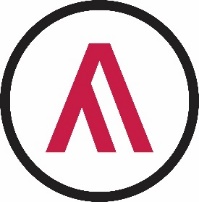 Music Long Term Plan2022-23Federation of Abbey SchoolsMusic Long Term Plan2022-23Federation of Abbey SchoolsMusic Long Term Plan2022-23Federation of Abbey SchoolsMusic Long Term Plan2022-23Federation of Abbey SchoolsMusic Long Term Plan2022-23Federation of Abbey SchoolsMusic Long Term Plan2022-23Federation of Abbey SchoolsMusic Long Term Plan2022-23Federation of Abbey SchoolsMusic Long Term Plan2022-23Federation of Abbey SchoolsMusic Long Term Plan2022-23Federation of Abbey SchoolsMusic Long Term Plan2022-23Autumn 1Autumn 2Autumn 2Spring 1Spring 2Spring 2Summer 1Summer 1Summer 2EYFSExploring Sound:To explore using their voices to make a variety of soundsTo explore using their bodies to make a variety of soundsTo explore using instruments to make a variety of soundsTo use instruments to make sounds from the environmentTo listen to sounds in nature and try to recreate themExploring Sound:To explore using their voices to make a variety of soundsTo explore using their bodies to make a variety of soundsTo explore using instruments to make a variety of soundsTo use instruments to make sounds from the environmentTo listen to sounds in nature and try to recreate themExploring Sound:To explore using their voices to make a variety of soundsTo explore using their bodies to make a variety of soundsTo explore using instruments to make a variety of soundsTo use instruments to make sounds from the environmentTo listen to sounds in nature and try to recreate themMusic and Movement:To learn why songs have actionsTo explore the beat through body movementTo learn to recognise and react to different tempos in musicTo learn to express different pitch and tempo in music through danceTo perform movement songsMusical Stories:To move to music, changing their movements to reflect dynamics, tempo, pitch etc.To use instruments to represent charactersTo use actions to tell a story to musicTo use instruments to represent actionsTo write, compose, practise their own musical storyTo perform their musical storyMusical Stories:To move to music, changing their movements to reflect dynamics, tempo, pitch etc.To use instruments to represent charactersTo use actions to tell a story to musicTo use instruments to represent actionsTo write, compose, practise their own musical storyTo perform their musical storyBig Band:To learn about different musical instrumentsTo learn about the four different groups of musical instrumentsTo follow a beat using an untuned instrumentTo experiment with playing untuned and tuned instrumentsTo select appropriate instruments to represent different parts of a songBig Band:To learn about different musical instrumentsTo learn about the four different groups of musical instrumentsTo follow a beat using an untuned instrumentTo experiment with playing untuned and tuned instrumentsTo select appropriate instruments to represent different parts of a songBig Band:To learn about different musical instrumentsTo learn about the four different groups of musical instrumentsTo follow a beat using an untuned instrumentTo experiment with playing untuned and tuned instrumentsTo select appropriate instruments to represent different parts of a songY1Pulse and Rhythm (All about me):Clap the rhythm of their name.Clap in time to music.Sing the overall shape of a melody.Play in time to music.Copy and create rhythms based on word patterns.Play on the pulse.Pulse and Rhythm (All about me):Clap the rhythm of their name.Clap in time to music.Sing the overall shape of a melody.Play in time to music.Copy and create rhythms based on word patterns.Play on the pulse.Pulse and Rhythm (All about me):Clap the rhythm of their name.Clap in time to music.Sing the overall shape of a melody.Play in time to music.Copy and create rhythms based on word patterns.Play on the pulse.Musical Vocabulary (Under the Sea):Make movements that are appropriate to the pulse and tempo of a piece of music.Choose instruments with appropriate timbre to represent sparkling fishes.Respond to dynamic changes in a piece of music.Create pitches and rhythms.Perform a layer of the music within an overall piece.Define all the musical terms from this unit.Musical Vocabulary (Under the Sea):Make movements that are appropriate to the pulse and tempo of a piece of music.Choose instruments with appropriate timbre to represent sparkling fishes.Respond to dynamic changes in a piece of music.Create pitches and rhythms.Perform a layer of the music within an overall piece.Define all the musical terms from this unit.Timbre and Rhythmic Patterns (Fairytales):Chant the well-known phrase, “I’ll huff…”Make changes to their voices to represent a character.Choose a suitable sound to represent a specific point in a story.Play a rhythmic pattern along with their spoken words.Identify and hold up the correct sign to correspond to some music.Play/chant along with the elements of a story with prompting from the teacher.Pitch and Tempo (Superheroes):Explain what pitch means.Identify whether a note is higher or lower.Create a pattern using two pitches, then play or sing it.Explain what tempo means.Identify simple tempo changes in music.Perform a pattern that gradually gets faster (accelerando).Contribute to a group composition and performance by creating, selecting, combining and performing sounds.Suggest improvements to their work.Pitch and Tempo (Superheroes):Explain what pitch means.Identify whether a note is higher or lower.Create a pattern using two pitches, then play or sing it.Explain what tempo means.Identify simple tempo changes in music.Perform a pattern that gradually gets faster (accelerando).Contribute to a group composition and performance by creating, selecting, combining and performing sounds.Suggest improvements to their work.Pitch and Tempo (Superheroes):Explain what pitch means.Identify whether a note is higher or lower.Create a pattern using two pitches, then play or sing it.Explain what tempo means.Identify simple tempo changes in music.Perform a pattern that gradually gets faster (accelerando).Contribute to a group composition and performance by creating, selecting, combining and performing sounds.Suggest improvements to their work.Y2West African Call and Response Song (Animals):Use tempo, dynamics and timbre in their piece.Play in time with their group.Use instruments appropriately.Successfully sing back the melody line in time and at the correct pitch.Play either a call and/or response role in time with another pupil.Perform their composition.West African Call and Response Song (Animals):Use tempo, dynamics and timbre in their piece.Play in time with their group.Use instruments appropriately.Successfully sing back the melody line in time and at the correct pitch.Play either a call and/or response role in time with another pupil.Perform their composition.West African Call and Response Song (Animals):Use tempo, dynamics and timbre in their piece.Play in time with their group.Use instruments appropriately.Successfully sing back the melody line in time and at the correct pitch.Play either a call and/or response role in time with another pupil.Perform their composition.Orchestral Instruments (Traditional Western Stories):Make plausible descriptions of the music.Identify a few instruments and the sounds of different sections of the orchestra.Explain what is happening in the music using language relating to emotion.Create a piece of music with some appropriate tempo, dynamic and timbre changes.Suggest appropriate musical timbres for each of the characters and tempo changes for the actions.Perform confidently using appropriate instrumental sounds.Orchestral Instruments (Traditional Western Stories):Make plausible descriptions of the music.Identify a few instruments and the sounds of different sections of the orchestra.Explain what is happening in the music using language relating to emotion.Create a piece of music with some appropriate tempo, dynamic and timbre changes.Suggest appropriate musical timbres for each of the characters and tempo changes for the actions.Perform confidently using appropriate instrumental sounds.Musical Me:Clap the rhythm of their name.Sing the melody accurately while playing their instrument in time.Show a range of emotions using their voices.Describe the dynamics and timbre of their pieces.Play a known melody from letter notation in the right order, if not with the right rhythms.Play a new melody from letter notation in the right order, if not in time.Invent a melody, write it down and play it back.Select instruments with different timbres.Compose and perform a piece using different dynamic levels.Myths and Legends:Create rhythms and arrange them in a particular order or structure.Identify the structure of a piece of music and write it down.Describe whether a musical texture is thick or thin.Explore ways of writing down different textural layers.Follow a given structure for a composition.Write a structure score accurately.Compose music with several layers.Perform their composition accurately, following the structure score.Myths and Legends:Create rhythms and arrange them in a particular order or structure.Identify the structure of a piece of music and write it down.Describe whether a musical texture is thick or thin.Explore ways of writing down different textural layers.Follow a given structure for a composition.Write a structure score accurately.Compose music with several layers.Perform their composition accurately, following the structure score.Myths and Legends:Create rhythms and arrange them in a particular order or structure.Identify the structure of a piece of music and write it down.Describe whether a musical texture is thick or thin.Explore ways of writing down different textural layers.Follow a given structure for a composition.Write a structure score accurately.Compose music with several layers.Perform their composition accurately, following the structure score.Y3Recorders 3T(Showcase for parents)Recorders 3T(Showcase for parents)Recorders 3T(Showcase for parents)Recorders 3W(Showcase for parents)Recorders 3W(Showcase for parents)Recorders 3W(Showcase for parents)Recorders 3CR(Showcase for parents)Recorders 3CR(Showcase for parents)Recorders 3CR(Showcase for parents)Y3Ballads:Identify the key features of a ballad.Perform a ballad using actions.Sing in time and in tune with a song and incorporate actions.Retell a summary of an animation’s story.Write a verse with rhyming words which tell part of a story.Perform their lyrics fluently and with actions.Ballads:Identify the key features of a ballad.Perform a ballad using actions.Sing in time and in tune with a song and incorporate actions.Retell a summary of an animation’s story.Write a verse with rhyming words which tell part of a story.Perform their lyrics fluently and with actions.Developing Singing Technique (Vikings):Move and sing as a team, following the lyrics on the screen.Recognise minims, crotchets and quavers often by ear and reliably by sight.Perform rhythms accurately from notation and layer them to create a composition.Add appropriate sound effects to their performances using untuned percussion.Join in with the performances confidently, and reasonably in time and tune.Make suggestions for improving their performance.Pentatonic Melodies and Composition (Chinese New Year):Match their movements to the music, explaining why they chose these movements.Accurately notate and play a pentatonic melody.Play their part in a composition confidently.Work as a group to perform a piece of music.Pentatonic Melodies and Composition (Chinese New Year):Match their movements to the music, explaining why they chose these movements.Accurately notate and play a pentatonic melody.Play their part in a composition confidently.Work as a group to perform a piece of music.Traditional Instruments and Improvisation (India):Verbalise feelings about music and identify likes and dislikes.Read musical notation and play the correct notes of the rag.Improvise along to a drone and tal.Play a rag and a tal accurately alongside a drone.Sing accurately from musical notation and lyrics.Sing and play in time with others with some degree of accuracy and awareness of each other’s parts.Y4Body and tuned percussion (Rainforests):Identify the structure of a piece of music.Have an idea as to when there is one layer in a piece of music and when there are two.Play a sequence in the correct order in time with their partner.Have two contrasting rhythms being played together.Have two different melodies being played together.Have a complete piece of music with four different layers with an appropriate structure.Body and tuned percussion (Rainforests):Identify the structure of a piece of music.Have an idea as to when there is one layer in a piece of music and when there are two.Play a sequence in the correct order in time with their partner.Have two contrasting rhythms being played together.Have two different melodies being played together.Have a complete piece of music with four different layers with an appropriate structure.Body and tuned percussion (Rainforests):Identify the structure of a piece of music.Have an idea as to when there is one layer in a piece of music and when there are two.Play a sequence in the correct order in time with their partner.Have two contrasting rhythms being played together.Have two different melodies being played together.Have a complete piece of music with four different layers with an appropriate structure.Changes in pitch, tempo and dynamics (Rivers):Sing in tune and in harmony with others, with developing breath control.Explain how a piece of music makes them feel with some use of musical terminology.Perform a vocal ostinato in time.Listen to other members of their group as they perform.Create an ostinato and represent it on paper so that they can remember it.Create and perform a piece with a variety of ostinatos.Changes in pitch, tempo and dynamics (Rivers):Sing in tune and in harmony with others, with developing breath control.Explain how a piece of music makes them feel with some use of musical terminology.Perform a vocal ostinato in time.Listen to other members of their group as they perform.Create an ostinato and represent it on paper so that they can remember it.Create and perform a piece with a variety of ostinatos.Samba and carnival sounds and instruments (South America):Explain what samba music is and that it is mainly percussion instruments used in celebrations such as Carnival in Brazil.Clap on the off beat (the and of each beat) and be able to play a syncopated rhythm.Play their rhythm in time with the rest of their group (even if they are not always successfully playing in time with the rest of the class).Play their break in time with the rest of their group and play in the correct place in the piece.Play in time and with confidence; accurately playing their break.Adapting and transposing motifs (Romans):Learn a new song, singing in time and in tune while following the lyrics.Identify motifs aurally and play a repeated pattern on a tuned instrument.Create and performing a motif, notating it with reasonable accuracy.Transpose their motif, using sharp or flat notes where necessary and change the rhythm.Combine different versions of a musical motif and perform as a group using musical notation.South Africa (KS2 Instrumental Lessons):To introduce the basic features of staff notation.To recognise and play minims, creating a harmonic ostinatoTo increase familiarity with staff notation, introducing semibrevesTo understand that a crotchet is worth one beat and to practise playing a rhythmic ostinatoTo compose and perform rhythmic patternsSouth Africa (KS2 Instrumental Lessons):To introduce the basic features of staff notation.To recognise and play minims, creating a harmonic ostinatoTo increase familiarity with staff notation, introducing semibrevesTo understand that a crotchet is worth one beat and to practise playing a rhythmic ostinatoTo compose and perform rhythmic patternsY5Composition/Notation (Ancient Egypt):Sing in time and in tune with other people and the backing track.Remember the lyrics to a song.Identify the structure of a piece of music and match this to non-standard notation.Improvise their own piece of music.Play a melody with reasonable accuracy.Perform with confidence and in time with others.Compose and play a melody using stave notation.Contribute meaningfully to the group performance and composition.Use hieroglyphic notation to show the structure of their piece.Composition/Notation (Ancient Egypt):Sing in time and in tune with other people and the backing track.Remember the lyrics to a song.Identify the structure of a piece of music and match this to non-standard notation.Improvise their own piece of music.Play a melody with reasonable accuracy.Perform with confidence and in time with others.Compose and play a melody using stave notation.Contribute meaningfully to the group performance and composition.Use hieroglyphic notation to show the structure of their piece.Composition/Notation (Ancient Egypt):Sing in time and in tune with other people and the backing track.Remember the lyrics to a song.Identify the structure of a piece of music and match this to non-standard notation.Improvise their own piece of music.Play a melody with reasonable accuracy.Perform with confidence and in time with others.Compose and play a melody using stave notation.Contribute meaningfully to the group performance and composition.Use hieroglyphic notation to show the structure of their piece.Blues:Name three key features of Blues music.Sing in tune, using vocal expression to convey meaning.Explain what a chord is and play the chord of C sixteen times.Play the twelve bar blues correctly.Play the notes of the Blues scale in the correct order, ascending and descending.Play a selection of Blues scale notes out of order in their own improvisation.South and West Africa:Sing using the correct pronunciation and with increasing confidence.Play a chord with two notes, remaining in time.Maintain their part in a performance with accuracy.Play the more complicated rhythms in time and with rests.Create an eight beat break and play this in the correct place.South and West Africa:Sing using the correct pronunciation and with increasing confidence.Play a chord with two notes, remaining in time.Maintain their part in a performance with accuracy.Play the more complicated rhythms in time and with rests.Create an eight beat break and play this in the correct place.Composition to represent colour (Holi Festival):Suggest a colour to match a piece of music.Create a graphic score and describe how this matches the general structure of a piece of music.Create a vocal composition in response to a picture and justify their choices using musical terms.Create a vocal composition in response to a colour.Record their compositions in written form.Work as a group to perform a piece of music.Composition to represent colour (Holi Festival):Suggest a colour to match a piece of music.Create a graphic score and describe how this matches the general structure of a piece of music.Create a vocal composition in response to a picture and justify their choices using musical terms.Create a vocal composition in response to a colour.Record their compositions in written form.Work as a group to perform a piece of music.South Africa (KS2 Instrumental Lessons):To discover the origins of calypso musicTo create and perform lyrics for a calypso songTo learn about the importance of percussion instruments in TrinidadTo recognise and perform quavers in staff notationTo improvise in a calypso style using the pentatonic scaleY6Advanced Rhythms:Repeat rhythms accurately.Successfully participate in rhythm games.Feel the pulse while participating in activities, e.g. singing or chanting.Notate rhythms accurately.Clap the rhythm at the same time as chanting the words.Choose rhythmic elements that add up to 8 counts.Perform compositions demonstrating a good sense of pulse.Perform their compositions securely with their partners.Advanced Rhythms:Repeat rhythms accurately.Successfully participate in rhythm games.Feel the pulse while participating in activities, e.g. singing or chanting.Notate rhythms accurately.Clap the rhythm at the same time as chanting the words.Choose rhythmic elements that add up to 8 counts.Perform compositions demonstrating a good sense of pulse.Perform their compositions securely with their partners.Advanced Rhythms:Repeat rhythms accurately.Successfully participate in rhythm games.Feel the pulse while participating in activities, e.g. singing or chanting.Notate rhythms accurately.Clap the rhythm at the same time as chanting the words.Choose rhythmic elements that add up to 8 counts.Perform compositions demonstrating a good sense of pulse.Perform their compositions securely with their partners.Dynamics, Pitch and Tempo (Fingal’s Cave):Engage in discussion about the sounds of an orchestral piece.Have a selection of varied vocabulary in response to what they hear.Change dynamics and pitch, differentiating between the two.Take the role of conductor or follow a conductor.Change texture within their group improvisation and talk about its effect.Create a graphic score to represent sounds.Follow the conductor to show changes in pitch, dynamics and texture.Dynamics, Pitch and Tempo (Fingal’s Cave):Engage in discussion about the sounds of an orchestral piece.Have a selection of varied vocabulary in response to what they hear.Change dynamics and pitch, differentiating between the two.Take the role of conductor or follow a conductor.Change texture within their group improvisation and talk about its effect.Create a graphic score to represent sounds.Follow the conductor to show changes in pitch, dynamics and texture.Theme and Variations (Pop Art):Perform rhythms confidently either on their own or in a group.Identify the sounds of different instruments and discuss what they sound like.Make reasonable suggestions for which instruments can be matched to which pieces of art.Recall the names of several instruments according to their orchestra sections.Keep the pulse with the body percussion section and sing with control and confidence.Name the three rhythms correctly and copy the rhythms accurately with a good sense of pulse.Draw the rhythms accurately and show a difference between each of their variations.Showcase creativity in the finished product.  South America (KS2 Instrumental Lessons):To learn to perform rhythms accuratelyTo explore the history of Latin musicTo create their own salsa melodies using tuned percussion instrumentsTo compose salsa melodiesTo perform a mini carnivalComposing and Performing a Leavers Song:Identify and evaluate the musical features of a song.Contribute ideas to their group chorus, suggesting how lines three and four could rhyme.Contribute ideas to their group verse, suggesting how lines one and four and five and eight could rhyme.Fit an existing melody over a four-chord backing track.Create a melody that fits both the lyrics and the four-chord backing track of the chorus, using tuned percussion instruments.Record melodies using letter notation.Perform the leavers’ song with confidence.Composing and Performing a Leavers Song:Identify and evaluate the musical features of a song.Contribute ideas to their group chorus, suggesting how lines three and four could rhyme.Contribute ideas to their group verse, suggesting how lines one and four and five and eight could rhyme.Fit an existing melody over a four-chord backing track.Create a melody that fits both the lyrics and the four-chord backing track of the chorus, using tuned percussion instruments.Record melodies using letter notation.Perform the leavers’ song with confidence.